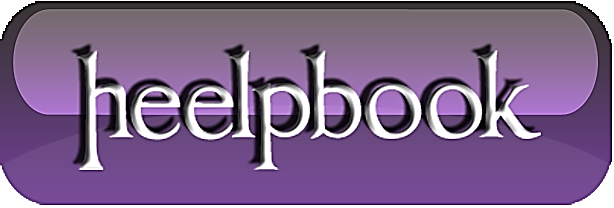 .htaccess – Diversi nomi dominio sullo stesso sitoSi potrebbe avere il seguente caso: si ha un nome dominioregistrato con un indirizzo IP, sullo stesso indirizzo potrebbero esserci registrati altri nomi dominio, oppure un nome dominio vecchio che si vuole eliminare, quindi quando si apre uno dei nomi dominio con un browser, nella barra dell’inidirizzo del browser appare l’indirizzo digitato.Ma si potrebbe volere avere un unico indirizzo, anche se ne venisse digitato un altro. Il problema viene risolto introducendo le seguenti righe nel file .htaccess:Options +FollowSymLinksRewriteEngine OnRewriteBase /RewriteCond %{HTTP_HOST} ^(www\.)?vecchio-nomedominio\.comRewriteRule (.*) http://www.nuovo-nomedominio.com/$1 [R=301,L]RewriteCond %{HTTP_HOST} ^(www\.)?vecchio-nomedominio1\.comRewriteRule (.*) http://www.nuovo-nomedominio.com/$1 [R=301,L]RewriteCond %{HTTP_HOST} ^(www\.)?vecchio-nomedominio2\.comRewriteRule (.*) http://www.nuovo-nomedominio.com/$1 [R=301,L]RewriteCond %{HTTP_HOST} !^www\.nuovo-nomedominio\.com$RewriteRule ^(.*)$ http://www.nuovo-nomedominio.com/$1 [R=301,L]Si possono introdurre più righe con più nomi dominio nel caso che si abbiano registrati più domini.L’ultima istruzione serve per aggiungere www nel caso si abbia scritto il nome dominio senza www. Se non si avessero vecchi nomi dominio da annullare, basterebbe l’ultima istruzione.Con queste righe faccio un riindirizzamento della dir subdir:RewriteCond %{REQUEST_URI} subdir/(.*) [NC]RewriteRule ^(.*) http://subdir.nomedominio.com/%1 [QSA,L,R=301]